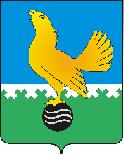 Ханты-Мансийский автономный округ - Юграмуниципальное образованиегородской округ город Пыть-ЯхАДМИНИСТРАЦИЯ ГОРОДАП О С Т А Н О В Л Е Н И ЕО внесении изменений впостановление администрациигорода от 13.12.2017 № 332-па«Об утверждении муниципальнойпрограммы «Развитие физической культуры и спорта в муниципальномобразовании городской округ город Пыть-Яхна 2018-2025 годы и на период до 2030 года»	В соответствии с  решением думы от 19.04.2018 №156 «О внесении изменений в решение Думы города Пыть-Яха от 21.12.2017 № 129 «О бюджете города Пыть-Яха на 2018 год и на плановый период 2019 и 2020 годов»», Бюджетным кодексом Российской Федерации, постановлением администрации города от 21.08.2013 № 184-па «О муниципальных и ведомственных целевых программах муниципального образования городской округ город Пыть-Ях», распоряжением администрации города от 18.07.2013 № 1670-ра «О перечне муниципальных программ муниципального образования городской округ город Пыть-Ях, внести в постановление администрации города от 17.12.2015 №332-па «Об утверждении  муниципальной программы «Развитие физической культуры и спорта в муниципальном образовании городской округ город Пыть-Ях на 2018-2025 годы и на период до 2030» года следующие изменения:1. В приложении к постановлению:1.1.	Строку «Финансовое обеспечение муниципальной программы» паспорта муниципальной программы изложить в новой редакции согласно приложению № 1.1.2. Приложение № 3 «Перечень программных мероприятий муниципальной программы» изложить в новой редакции согласно приложению  № 2.1.3. Приложение № 4 «Оценка эффективности муниципальной программы» изложить в новой редакции согласно приложению № 3.2.	Отделу по наградам, связям с общественными организациями и СМИ (О.В. Кулиш) опубликовать постановление в печатном средстве массовой информации «Официальный вестник».3.	Отделу по информационным ресурсам (А.А. Мерзляков) разместить постановление на официальном сайте администрации города в сети Интернет.4.	Настоящее постановление вступает в силу после его официального опубликования. 5.	Контроль за выполнением постановления возложить на заместителя главы города Золотых А.П.Глава города Пыть-Яха				   О.Л. КовалевскийПриложение №1 к постановлению  администрациигорода Пыть-ЯхаПриложение № 2 к постановлению  администрациигорода Пыть-ЯхаПриложение № 3   к постановлению  администрациигорода Пыть-ЯхаФинансовое обеспечение муниципальной программыОбщий объем финансирования муниципальной программы –1 387 177,7 тыс. рублей, в том числе:2018 год – 277 530,5 тыс. рублей; 2019 год – 92 470,6 тыс. рублей;2020 год – 92 470,6 тыс. рублей2021 год - 92 470,6 тыс. рублей;2022 год - 92 470,6 тыс. рублей2023 год - 92 470,6 тыс. рублей;2024 год - 92 470,6 тыс. рублей2025 год - 92 470,6тыс. рублей;2026-2030 годы – 462 353,0  тыс. рублей.- бюджет автономного округа – 10 063,0 тыс.  рублей,в том числе по годам:2018 год – 1 579,0 тыс. рублей;2019 год – 707,0 тыс. рублей;2020 год -  707,0 тыс. рублей;2021 год -  707,0 тыс. рублей;2022 год -  707,0 тыс. рублей;2023 год -  707,0 тыс. рублей;2024 год -  707,0 тыс. рублей;2025 год -  707,0 тыс. рублей;на период 2026-2030 годы -3 535,0 тыс. рублей.- бюджет муниципального образования  1 352 859,5 тыс.рублей,в том числе по годам:2018 год – 274 021,1 тыс. рублей;2019 год – 89 903,2 тыс. рублей;2020 год – 89 903,2 тыс. рублей;2021 год – 89 903,2тыс. рублей;2022 год – 89 903,2 тыс. рублей;2023 год – 89 903,2 тыс. рублей;2024 год – 89 903,2 тыс. рублей;2025 год – 89 903,2 тыс. рублей;на период 2026-2030 годы -449 516,0 тыс. рублей.- внебюджетные источники – 24 255,2 тыс. рублей,в том числе по годам:2018 год -  1 930,4 тыс. рублей;2019 год -  1 860,4 тыс. рублей;2020 год -  1860,4 тыс. рублей;2021 год -  1 860,4 тыс. рублей;2022 год -  1 860,4 тыс. рублей;2023 год -  1 860,4 тыс. рублей;2024 год -  1 860,4 тыс. рублей;2025 год -  1 860,4 тыс. рублей;2026-2030 годы -  9 302,0 тыс. рублей.№ основного мероприятияОсновные мероприятия  муниципальной  программы (связь мероприятий с показателями муниципальной программы)Основные мероприятия  муниципальной  программы (связь мероприятий с показателями муниципальной программы)Ответственный исполнитель / соисполнительИсточники финансированияФинансовые затраты на реализацию (тыс.руб.)Финансовые затраты на реализацию (тыс.руб.)Финансовые затраты на реализацию (тыс.руб.)Финансовые затраты на реализацию (тыс.руб.)Финансовые затраты на реализацию (тыс.руб.)Финансовые затраты на реализацию (тыс.руб.)Финансовые затраты на реализацию (тыс.руб.)Финансовые затраты на реализацию (тыс.руб.)Финансовые затраты на реализацию (тыс.руб.)Финансовые затраты на реализацию (тыс.руб.)№ основного мероприятияОсновные мероприятия  муниципальной  программы (связь мероприятий с показателями муниципальной программы)Основные мероприятия  муниципальной  программы (связь мероприятий с показателями муниципальной программы)Ответственный исполнитель / соисполнительИсточники финансированиявсего2018201920202 0212 0222 0232 0242 0252026 - 2030№ основного мероприятияОсновные мероприятия  муниципальной  программы (связь мероприятий с показателями муниципальной программы)Основные мероприятия  муниципальной  программы (связь мероприятий с показателями муниципальной программы)Ответственный исполнитель / соисполнительИсточники финансированиявсего2018201920202 0212 0222 0232 0242 0252026 - 203012234567891011121314Подпрограмма 1. «Развитие массовой физической культуры и спорта»Подпрограмма 1. «Развитие массовой физической культуры и спорта»Подпрограмма 1. «Развитие массовой физической культуры и спорта»Подпрограмма 1. «Развитие массовой физической культуры и спорта»Подпрограмма 1. «Развитие массовой физической культуры и спорта»Подпрограмма 1. «Развитие массовой физической культуры и спорта»Подпрограмма 1. «Развитие массовой физической культуры и спорта»Подпрограмма 1. «Развитие массовой физической культуры и спорта»Подпрограмма 1. «Развитие массовой физической культуры и спорта»Подпрограмма 1. «Развитие массовой физической культуры и спорта»Подпрограмма 1. «Развитие массовой физической культуры и спорта»Подпрограмма 1. «Развитие массовой физической культуры и спорта»Подпрограмма 1. «Развитие массовой физической культуры и спорта»Подпрограмма 1. «Развитие массовой физической культуры и спорта»1.1Организация и проведение физкультурных (физкультурно-оздоровительных) мероприятий (показатели 1,3)Организация и проведение физкультурных (физкультурно-оздоровительных) мероприятий (показатели 1,3)Отдел по физической культуре и спорту администрации г.Пыть-Ях, (МАУ "Спортивный комплекс")ВСЕГО12 091,3930,1930,1930,1930,1930,1930,1930,1930,14650,51.1Организация и проведение физкультурных (физкультурно-оздоровительных) мероприятий (показатели 1,3)Организация и проведение физкультурных (физкультурно-оздоровительных) мероприятий (показатели 1,3)Отдел по физической культуре и спорту администрации г.Пыть-Ях, (МАУ "Спортивный комплекс")Бюджет Ф0,00,00,00,00,00,00,00,00,00,01.1Организация и проведение физкультурных (физкультурно-оздоровительных) мероприятий (показатели 1,3)Организация и проведение физкультурных (физкультурно-оздоровительных) мероприятий (показатели 1,3)Отдел по физической культуре и спорту администрации г.Пыть-Ях, (МАУ "Спортивный комплекс")Бюджет АО0,00,00,00,00,00,00,00,00,00,01.1Организация и проведение физкультурных (физкультурно-оздоровительных) мероприятий (показатели 1,3)Организация и проведение физкультурных (физкультурно-оздоровительных) мероприятий (показатели 1,3)Отдел по физической культуре и спорту администрации г.Пыть-Ях, (МАУ "Спортивный комплекс")Бюджет МО12 091,3930,1930,1930,1930,1930,1930,1930,1930,14650,51.1Организация и проведение физкультурных (физкультурно-оздоровительных) мероприятий (показатели 1,3)Организация и проведение физкультурных (физкультурно-оздоровительных) мероприятий (показатели 1,3)Отдел по физической культуре и спорту администрации г.Пыть-Ях, (МАУ "Спортивный комплекс")Внебюджетные источники0,00,00,00,00,00,00,00,00,00,01.2Организация и проведение мероприятий в рамках  внедрения Всероссийского физкультурно-спортивного комплекса "Готов к труду и обороне" (ГТО)         (показатели 1,4)    Организация и проведение мероприятий в рамках  внедрения Всероссийского физкультурно-спортивного комплекса "Готов к труду и обороне" (ГТО)         (показатели 1,4)    Отдел по физической культуре и спорту администрации г.Пыть-Ях, (МАУ "Спортивный комплекс")ВСЕГО4 672,2359,4359,4359,4359,4359,4359,4359,4359,41 797,01.2Организация и проведение мероприятий в рамках  внедрения Всероссийского физкультурно-спортивного комплекса "Готов к труду и обороне" (ГТО)         (показатели 1,4)    Организация и проведение мероприятий в рамках  внедрения Всероссийского физкультурно-спортивного комплекса "Готов к труду и обороне" (ГТО)         (показатели 1,4)    Отдел по физической культуре и спорту администрации г.Пыть-Ях, (МАУ "Спортивный комплекс")Бюджет Ф0,00,00,00,00,00,00,00,00,00,01.2Организация и проведение мероприятий в рамках  внедрения Всероссийского физкультурно-спортивного комплекса "Готов к труду и обороне" (ГТО)         (показатели 1,4)    Организация и проведение мероприятий в рамках  внедрения Всероссийского физкультурно-спортивного комплекса "Готов к труду и обороне" (ГТО)         (показатели 1,4)    Отдел по физической культуре и спорту администрации г.Пыть-Ях, (МАУ "Спортивный комплекс")Бюджет АО0,00,00,00,00,00,00,00,00,00,01.2Организация и проведение мероприятий в рамках  внедрения Всероссийского физкультурно-спортивного комплекса "Готов к труду и обороне" (ГТО)         (показатели 1,4)    Организация и проведение мероприятий в рамках  внедрения Всероссийского физкультурно-спортивного комплекса "Готов к труду и обороне" (ГТО)         (показатели 1,4)    Отдел по физической культуре и спорту администрации г.Пыть-Ях, (МАУ "Спортивный комплекс")Бюджет МО4 672,2359,4359,4359,4359,4359,4359,4359,4359,41 797,01.2Организация и проведение мероприятий в рамках  внедрения Всероссийского физкультурно-спортивного комплекса "Готов к труду и обороне" (ГТО)         (показатели 1,4)    Организация и проведение мероприятий в рамках  внедрения Всероссийского физкультурно-спортивного комплекса "Готов к труду и обороне" (ГТО)         (показатели 1,4)    Отдел по физической культуре и спорту администрации г.Пыть-Ях, (МАУ "Спортивный комплекс")Внебюджетные источники0,00,00,00,00,00,00,00,00,00,01.3Обеспечение участия в официальных физкультурных (физкультурно-оздоровительных)  мероприятиях        (показатели 1,3)Обеспечение участия в официальных физкультурных (физкультурно-оздоровительных)  мероприятиях        (показатели 1,3)Отдел по физической культуре и спорту администрации г.Пыть-Ях, (МАУ "Спортивный комплекс")ВСЕГО16 248,71 249,91 249,91 249,91 249,91 249,91 249,91 249,91 249,96 249,51.3Обеспечение участия в официальных физкультурных (физкультурно-оздоровительных)  мероприятиях        (показатели 1,3)Обеспечение участия в официальных физкультурных (физкультурно-оздоровительных)  мероприятиях        (показатели 1,3)Отдел по физической культуре и спорту администрации г.Пыть-Ях, (МАУ "Спортивный комплекс")Бюджет Ф0,00,00,00,00,00,00,00,00,00,01.3Обеспечение участия в официальных физкультурных (физкультурно-оздоровительных)  мероприятиях        (показатели 1,3)Обеспечение участия в официальных физкультурных (физкультурно-оздоровительных)  мероприятиях        (показатели 1,3)Отдел по физической культуре и спорту администрации г.Пыть-Ях, (МАУ "Спортивный комплекс")Бюджет АО0,00,00,00,00,00,00,00,00,00,01.3Обеспечение участия в официальных физкультурных (физкультурно-оздоровительных)  мероприятиях        (показатели 1,3)Обеспечение участия в официальных физкультурных (физкультурно-оздоровительных)  мероприятиях        (показатели 1,3)Отдел по физической культуре и спорту администрации г.Пыть-Ях, (МАУ "Спортивный комплекс")Бюджет МО16 248,71 249,91 249,91 249,91 249,91 249,91 249,91 249,91 249,96 249,51.3Обеспечение участия в официальных физкультурных (физкультурно-оздоровительных)  мероприятиях        (показатели 1,3)Обеспечение участия в официальных физкультурных (физкультурно-оздоровительных)  мероприятиях        (показатели 1,3)Отдел по физической культуре и спорту администрации г.Пыть-Ях, (МАУ "Спортивный комплекс")Внебюджетные источники0,00,00,00,00,00,00,00,00,00,01.4Создание условий для удовлетворения потребности населения муниципального образования в предоставлении физкультурно-оздоровительных услуг, предоставление в пользование  населению спортивных сооружений              (показатели1,3,4)    Создание условий для удовлетворения потребности населения муниципального образования в предоставлении физкультурно-оздоровительных услуг, предоставление в пользование  населению спортивных сооружений              (показатели1,3,4)    Отдел по физической культуре и спорту администрации г.Пыть-Ях, (МАУ "Спортивный комплекс")"ВСЕГО263  649,120 280,720 280,720 280,720 280,720 280,720 280,720 280,720 280,7 101 403,51.4Создание условий для удовлетворения потребности населения муниципального образования в предоставлении физкультурно-оздоровительных услуг, предоставление в пользование  населению спортивных сооружений              (показатели1,3,4)    Создание условий для удовлетворения потребности населения муниципального образования в предоставлении физкультурно-оздоровительных услуг, предоставление в пользование  населению спортивных сооружений              (показатели1,3,4)    Отдел по физической культуре и спорту администрации г.Пыть-Ях, (МАУ "Спортивный комплекс")"Бюджет Ф0,00,00,00,00,00,00,00,00,00,01.4Создание условий для удовлетворения потребности населения муниципального образования в предоставлении физкультурно-оздоровительных услуг, предоставление в пользование  населению спортивных сооружений              (показатели1,3,4)    Создание условий для удовлетворения потребности населения муниципального образования в предоставлении физкультурно-оздоровительных услуг, предоставление в пользование  населению спортивных сооружений              (показатели1,3,4)    Отдел по физической культуре и спорту администрации г.Пыть-Ях, (МАУ "Спортивный комплекс")"Бюджет АО0,00,00,00,00,00,00,00,00,00,01.4Создание условий для удовлетворения потребности населения муниципального образования в предоставлении физкультурно-оздоровительных услуг, предоставление в пользование  населению спортивных сооружений              (показатели1,3,4)    Создание условий для удовлетворения потребности населения муниципального образования в предоставлении физкультурно-оздоровительных услуг, предоставление в пользование  населению спортивных сооружений              (показатели1,3,4)    Отдел по физической культуре и спорту администрации г.Пыть-Ях, (МАУ "Спортивный комплекс")"Бюджет МО253 763,919 520,319 520,319 520,319 520,319 520,319 520,319 520,319 520,3 97 601,51.4Создание условий для удовлетворения потребности населения муниципального образования в предоставлении физкультурно-оздоровительных услуг, предоставление в пользование  населению спортивных сооружений              (показатели1,3,4)    Создание условий для удовлетворения потребности населения муниципального образования в предоставлении физкультурно-оздоровительных услуг, предоставление в пользование  населению спортивных сооружений              (показатели1,3,4)    Отдел по физической культуре и спорту администрации г.Пыть-Ях, (МАУ "Спортивный комплекс")"Внебюджетные источники9 885,2760,4760,4760,4760,4760,4760,4760,4760,43 802,01.5Обеспечение комплексной безопасности, в том числе антитеррористической безопасности муниципальных объектов спорта      (показатели 1,3,4,5)Обеспечение комплексной безопасности, в том числе антитеррористической безопасности муниципальных объектов спорта      (показатели 1,3,4,5)Отдел по физической культуре и спорту администрации г.Пыть-Ях, в том числе:ВСЕГО70,070,00,00,00,00,00,00,00,00,01.5Обеспечение комплексной безопасности, в том числе антитеррористической безопасности муниципальных объектов спорта      (показатели 1,3,4,5)Обеспечение комплексной безопасности, в том числе антитеррористической безопасности муниципальных объектов спорта      (показатели 1,3,4,5)Отдел по физической культуре и спорту администрации г.Пыть-Ях, в том числе:Бюджет Ф0,00,00,00,00,00,00,00,00,00,01.5Обеспечение комплексной безопасности, в том числе антитеррористической безопасности муниципальных объектов спорта      (показатели 1,3,4,5)Обеспечение комплексной безопасности, в том числе антитеррористической безопасности муниципальных объектов спорта      (показатели 1,3,4,5)Отдел по физической культуре и спорту администрации г.Пыть-Ях, в том числе:Бюджет АО0,00,00,00,00,00,00,00,00,00,01.5Обеспечение комплексной безопасности, в том числе антитеррористической безопасности муниципальных объектов спорта      (показатели 1,3,4,5)Обеспечение комплексной безопасности, в том числе антитеррористической безопасности муниципальных объектов спорта      (показатели 1,3,4,5)Отдел по физической культуре и спорту администрации г.Пыть-Ях, в том числе:Бюджет МО0,00,00,00,00,00,00,00,00,00,01.5Обеспечение комплексной безопасности, в том числе антитеррористической безопасности муниципальных объектов спорта      (показатели 1,3,4,5)Обеспечение комплексной безопасности, в том числе антитеррористической безопасности муниципальных объектов спорта      (показатели 1,3,4,5)Отдел по физической культуре и спорту администрации г.Пыть-Ях, в том числе:Внебюджетные источники70,070,00,00,00,00,00,00,00,00,01.5Обеспечение комплексной безопасности, в том числе антитеррористической безопасности муниципальных объектов спорта      (показатели 1,3,4,5)Обеспечение комплексной безопасности, в том числе антитеррористической безопасности муниципальных объектов спорта      (показатели 1,3,4,5)МАУ "Спортивный комплекс"ВСЕГО70,070,00,00,00,00,00,00,00,00,01.5Обеспечение комплексной безопасности, в том числе антитеррористической безопасности муниципальных объектов спорта      (показатели 1,3,4,5)Обеспечение комплексной безопасности, в том числе антитеррористической безопасности муниципальных объектов спорта      (показатели 1,3,4,5)МАУ "Спортивный комплекс"Бюджет Ф0,00,00,00,00,00,00,00,00,00,01.5Обеспечение комплексной безопасности, в том числе антитеррористической безопасности муниципальных объектов спорта      (показатели 1,3,4,5)Обеспечение комплексной безопасности, в том числе антитеррористической безопасности муниципальных объектов спорта      (показатели 1,3,4,5)МАУ "Спортивный комплекс"Бюджет АО0,00,00,00,00,00,00,00,00,00,01.5Обеспечение комплексной безопасности, в том числе антитеррористической безопасности муниципальных объектов спорта      (показатели 1,3,4,5)Обеспечение комплексной безопасности, в том числе антитеррористической безопасности муниципальных объектов спорта      (показатели 1,3,4,5)МАУ "Спортивный комплекс"Бюджет МО0,00,00,00,00,00,00,00,00,00,01.5Обеспечение комплексной безопасности, в том числе антитеррористической безопасности муниципальных объектов спорта      (показатели 1,3,4,5)Обеспечение комплексной безопасности, в том числе антитеррористической безопасности муниципальных объектов спорта      (показатели 1,3,4,5)МАУ "Спортивный комплекс"Внебюджетные источники70,070,00,00,00,00,00,00,00,00,01.5Обеспечение комплексной безопасности, в том числе антитеррористической безопасности муниципальных объектов спорта      (показатели 1,3,4,5)Обеспечение комплексной безопасности, в том числе антитеррористической безопасности муниципальных объектов спорта      (показатели 1,3,4,5)МКУ "УКС г. Пыть-Ях"ВСЕГО0,00,00,00,00,00,00,00,00,00,01.5Обеспечение комплексной безопасности, в том числе антитеррористической безопасности муниципальных объектов спорта      (показатели 1,3,4,5)Обеспечение комплексной безопасности, в том числе антитеррористической безопасности муниципальных объектов спорта      (показатели 1,3,4,5)МКУ "УКС г. Пыть-Ях"Бюджет Ф0,00,00,00,00,00,00,00,00,00,01.5Обеспечение комплексной безопасности, в том числе антитеррористической безопасности муниципальных объектов спорта      (показатели 1,3,4,5)Обеспечение комплексной безопасности, в том числе антитеррористической безопасности муниципальных объектов спорта      (показатели 1,3,4,5)МКУ "УКС г. Пыть-Ях"Бюджет АО0,00,00,00,00,00,00,00,00,00,01.5Обеспечение комплексной безопасности, в том числе антитеррористической безопасности муниципальных объектов спорта      (показатели 1,3,4,5)Обеспечение комплексной безопасности, в том числе антитеррористической безопасности муниципальных объектов спорта      (показатели 1,3,4,5)МКУ "УКС г. Пыть-Ях"Бюджет МО0,00,00,00,00,00,00,00,00,00,01.5Обеспечение комплексной безопасности, в том числе антитеррористической безопасности муниципальных объектов спорта      (показатели 1,3,4,5)Обеспечение комплексной безопасности, в том числе антитеррористической безопасности муниципальных объектов спорта      (показатели 1,3,4,5)МКУ "УКС г. Пыть-Ях"Внебюджетные источники 0,00,00,00,00,00,00,00,00,00,01.6Укрепление материально-технической базы учреждений спорта      (показатели 1,2,3,4,5)Укрепление материально-технической базы учреждений спорта      (показатели 1,2,3,4,5)Отдел по физической культуре и спорту администрации г.Пыть-Ях, в том числе:ВСЕГО184 815,9184 815,90,00,00,00,00,00,00,00,01.6Укрепление материально-технической базы учреждений спорта      (показатели 1,2,3,4,5)Укрепление материально-технической базы учреждений спорта      (показатели 1,2,3,4,5)Отдел по физической культуре и спорту администрации г.Пыть-Ях, в том числе:Бюджет Ф0,00,00,00,00,00,00,00,00,00,01.6Укрепление материально-технической базы учреждений спорта      (показатели 1,2,3,4,5)Укрепление материально-технической базы учреждений спорта      (показатели 1,2,3,4,5)Отдел по физической культуре и спорту администрации г.Пыть-Ях, в том числе:Бюджет АО698,0698,00,00,00,00,00,00,00,00,01.6Укрепление материально-технической базы учреждений спорта      (показатели 1,2,3,4,5)Укрепление материально-технической базы учреждений спорта      (показатели 1,2,3,4,5)Отдел по физической культуре и спорту администрации г.Пыть-Ях, в том числе:Бюджет МО184 117,9184 117,90,00,00,00,00,00,00,00,01.6Укрепление материально-технической базы учреждений спорта      (показатели 1,2,3,4,5)Укрепление материально-технической базы учреждений спорта      (показатели 1,2,3,4,5)Отдел по физической культуре и спорту администрации г.Пыть-Ях, в том числе:Внебюджетные источники 0,00,00,00,00,00,00,00,00,00,01.6Укрепление материально-технической базы учреждений спорта      (показатели 1,2,3,4,5)Укрепление материально-технической базы учреждений спорта      (показатели 1,2,3,4,5)МКУ "УКС г. Пыть-Ях"ВСЕГО184 117,9184 117,90,00,00,00,00,00,00,00,01.6Укрепление материально-технической базы учреждений спорта      (показатели 1,2,3,4,5)Укрепление материально-технической базы учреждений спорта      (показатели 1,2,3,4,5)МКУ "УКС г. Пыть-Ях"Бюджет Ф0,00,00,00,00,00,00,00,00,00,01.6Укрепление материально-технической базы учреждений спорта      (показатели 1,2,3,4,5)Укрепление материально-технической базы учреждений спорта      (показатели 1,2,3,4,5)МКУ "УКС г. Пыть-Ях"Бюджет АО0,00,00,00,00,00,00,00,00,00,01.6Укрепление материально-технической базы учреждений спорта      (показатели 1,2,3,4,5)Укрепление материально-технической базы учреждений спорта      (показатели 1,2,3,4,5)МКУ "УКС г. Пыть-Ях"Бюджет МО184 117,9184 117,90,00,00,00,00,00,00,00,01.6Укрепление материально-технической базы учреждений спорта      (показатели 1,2,3,4,5)Укрепление материально-технической базы учреждений спорта      (показатели 1,2,3,4,5)МКУ "УКС г. Пыть-Ях"Внебюджетные источники 0,00,00,00,00,00,00,00,00,00,01.6Укрепление материально-технической базы учреждений спорта      (показатели 1,2,3,4,5)Укрепление материально-технической базы учреждений спорта      (показатели 1,2,3,4,5)Строительство объектов  (ФСК с ледовой ареной  адрес объекта - мкр.1 г.Пыть-Ях)ВСЕГО172 017,9172 017,90,00,00,00,00,00,00,00,01.6Укрепление материально-технической базы учреждений спорта      (показатели 1,2,3,4,5)Укрепление материально-технической базы учреждений спорта      (показатели 1,2,3,4,5)Строительство объектов  (ФСК с ледовой ареной  адрес объекта - мкр.1 г.Пыть-Ях)Бюджет Ф0,00,00,00,00,00,00,00,00,00,01.6Укрепление материально-технической базы учреждений спорта      (показатели 1,2,3,4,5)Укрепление материально-технической базы учреждений спорта      (показатели 1,2,3,4,5)Строительство объектов  (ФСК с ледовой ареной  адрес объекта - мкр.1 г.Пыть-Ях)Бюджет АО0,00,00,00,00,00,00,00,00,00,01.6Укрепление материально-технической базы учреждений спорта      (показатели 1,2,3,4,5)Укрепление материально-технической базы учреждений спорта      (показатели 1,2,3,4,5)Строительство объектов  (ФСК с ледовой ареной  адрес объекта - мкр.1 г.Пыть-Ях)Бюджет МО172 017,9172 017,90,00,00,00,00,00,00,00,01.6Укрепление материально-технической базы учреждений спорта      (показатели 1,2,3,4,5)Укрепление материально-технической базы учреждений спорта      (показатели 1,2,3,4,5)Строительство объектов  (ФСК с ледовой ареной  адрес объекта - мкр.1 г.Пыть-Ях)Внебюджетные источники 0,00,00,00,00,00,00,00,00,00,01.6Укрепление материально-технической базы учреждений спорта      (показатели 1,2,3,4,5)Укрепление материально-технической базы учреждений спорта      (показатели 1,2,3,4,5)Установка и монтаж хоккейного корта с пунктом проката в мкр. №6, "Пионерный"ВСЕГО0,00,00,00,00,00,00,00,00,00,01.6Укрепление материально-технической базы учреждений спорта      (показатели 1,2,3,4,5)Укрепление материально-технической базы учреждений спорта      (показатели 1,2,3,4,5)Установка и монтаж хоккейного корта с пунктом проката в мкр. №6, "Пионерный"Бюджет Ф0,00,00,00,00,00,00,00,00,00,01.6Укрепление материально-технической базы учреждений спорта      (показатели 1,2,3,4,5)Укрепление материально-технической базы учреждений спорта      (показатели 1,2,3,4,5)Установка и монтаж хоккейного корта с пунктом проката в мкр. №6, "Пионерный"Бюджет АО0,00,00,00,00,00,00,00,00,00,01.6Укрепление материально-технической базы учреждений спорта      (показатели 1,2,3,4,5)Укрепление материально-технической базы учреждений спорта      (показатели 1,2,3,4,5)Установка и монтаж хоккейного корта с пунктом проката в мкр. №6, "Пионерный"Бюджет МО0,00,00,00,00,00,00,00,00,00,01.6Укрепление материально-технической базы учреждений спорта      (показатели 1,2,3,4,5)Укрепление материально-технической базы учреждений спорта      (показатели 1,2,3,4,5)Установка и монтаж хоккейного корта с пунктом проката в мкр. №6, "Пионерный"Внебюджетные источники 0,00,00,00,00,00,00,00,00,00,01.6Укрепление материально-технической базы учреждений спорта      (показатели 1,2,3,4,5)Укрепление материально-технической базы учреждений спорта      (показатели 1,2,3,4,5)Капитальный ремонт кровельного покрытия здания и помещений ФСК "Атлант"ВСЕГО12 100,012 100,00,00,00,00,00,00,00,00,01.6Укрепление материально-технической базы учреждений спорта      (показатели 1,2,3,4,5)Укрепление материально-технической базы учреждений спорта      (показатели 1,2,3,4,5)Капитальный ремонт кровельного покрытия здания и помещений ФСК "Атлант"Бюджет Ф0,00,00,00,00,00,00,00,00,00,01.6Укрепление материально-технической базы учреждений спорта      (показатели 1,2,3,4,5)Укрепление материально-технической базы учреждений спорта      (показатели 1,2,3,4,5)Капитальный ремонт кровельного покрытия здания и помещений ФСК "Атлант"Бюджет АО0,00,00,00,00,00,00,00,00,00,01.6Укрепление материально-технической базы учреждений спорта      (показатели 1,2,3,4,5)Укрепление материально-технической базы учреждений спорта      (показатели 1,2,3,4,5)Капитальный ремонт кровельного покрытия здания и помещений ФСК "Атлант"Бюджет МО12 100,012 100,00,00,00,00,00,00,00,00,01.6Укрепление материально-технической базы учреждений спорта      (показатели 1,2,3,4,5)Укрепление материально-технической базы учреждений спорта      (показатели 1,2,3,4,5)Капитальный ремонт кровельного покрытия здания и помещений ФСК "Атлант"Внебюджетные источники 0,00,00,00,00,00,00,00,00,00,01.6Укрепление материально-технической базы учреждений спорта      (показатели 1,2,3,4,5)Укрепление материально-технической базы учреждений спорта      (показатели 1,2,3,4,5)Приобретение спортивного инвентаря и оборудования (татами, гимнастические  маты, кимоно) спортивный зал «Кедр» МАУ СКВСЕГО698,0698,00,00,00,00,00,00,00,00,01.6Укрепление материально-технической базы учреждений спорта      (показатели 1,2,3,4,5)Укрепление материально-технической базы учреждений спорта      (показатели 1,2,3,4,5)Приобретение спортивного инвентаря и оборудования (татами, гимнастические  маты, кимоно) спортивный зал «Кедр» МАУ СКБюджет Ф0,00,00,00,00,00,00,00,00,00,01.6Укрепление материально-технической базы учреждений спорта      (показатели 1,2,3,4,5)Укрепление материально-технической базы учреждений спорта      (показатели 1,2,3,4,5)Приобретение спортивного инвентаря и оборудования (татами, гимнастические  маты, кимоно) спортивный зал «Кедр» МАУ СКБюджет АО698,0698,00,00,00,00,00,00,00,00,01.6Укрепление материально-технической базы учреждений спорта      (показатели 1,2,3,4,5)Укрепление материально-технической базы учреждений спорта      (показатели 1,2,3,4,5)Приобретение спортивного инвентаря и оборудования (татами, гимнастические  маты, кимоно) спортивный зал «Кедр» МАУ СКБюджет МО0,00,00,00,00,00,00,00,00,00,01.6Укрепление материально-технической базы учреждений спорта      (показатели 1,2,3,4,5)Укрепление материально-технической базы учреждений спорта      (показатели 1,2,3,4,5)Приобретение спортивного инвентаря и оборудования (татами, гимнастические  маты, кимоно) спортивный зал «Кедр» МАУ СКВнебюджетные источники 0,00,00,00,00,00,00,00,00,00,01.71.7Оказание поддержки некоммерческим организациямОтдел по физической культуре и спорту администрации г.Пыть-Ях/НКОВСЕГО0,00,00,00,00,00,00,00,00,00,01.71.7Оказание поддержки некоммерческим организациямОтдел по физической культуре и спорту администрации г.Пыть-Ях/НКОБюджет Ф0,00,00,00,00,00,00,00,00,00,01.71.7Оказание поддержки некоммерческим организациямОтдел по физической культуре и спорту администрации г.Пыть-Ях/НКОБюджет АО0,00,00,00,00,00,00,00,00,00,01.71.7Оказание поддержки некоммерческим организациямОтдел по физической культуре и спорту администрации г.Пыть-Ях/НКОБюджет МО0,00,00,00,00,00,00,00,00,00,01.71.7Оказание поддержки некоммерческим организациямОтдел по физической культуре и спорту администрации г.Пыть-Ях/НКОВнебюджетные источники 0,00,00,00,00,00,00,00,00,00,0Итого  по  подпрограмме I:Итого  по  подпрограмме I:Итого  по  подпрограмме I:Итого  по  подпрограмме I:ВСЕГО481 617,2207 706,022 820,122 820,122 820,122 820,122 820,122 820,122 820,1114  100,5Итого  по  подпрограмме I:Итого  по  подпрограмме I:Итого  по  подпрограмме I:Итого  по  подпрограмме I:Бюджет Ф0,00,00,00,00,00,00,00,00,00,0Итого  по  подпрограмме I:Итого  по  подпрограмме I:Итого  по  подпрограмме I:Итого  по  подпрограмме I:Бюджет АО698,0698,00,00,00,00,00,00,00,00,0Итого  по  подпрограмме I:Итого  по  подпрограмме I:Итого  по  подпрограмме I:Итого  по  подпрограмме I:Бюджет МО470 894,0206 177,622 059,722 059,722 059,722 059,722 059,722 059,722 059,7110 298,5Итого  по  подпрограмме I:Итого  по  подпрограмме I:Итого  по  подпрограмме I:Итого  по  подпрограмме I:Внебюджетные источники 9 955,2830,4760,4760,4760,4760,4760,4760,4760,43 802,0Подпрограмма 2. «Развитие спорта высших достижений и  системы подготовки спортивного резерва»Подпрограмма 2. «Развитие спорта высших достижений и  системы подготовки спортивного резерва»Подпрограмма 2. «Развитие спорта высших достижений и  системы подготовки спортивного резерва»Подпрограмма 2. «Развитие спорта высших достижений и  системы подготовки спортивного резерва»Подпрограмма 2. «Развитие спорта высших достижений и  системы подготовки спортивного резерва»Подпрограмма 2. «Развитие спорта высших достижений и  системы подготовки спортивного резерва»Подпрограмма 2. «Развитие спорта высших достижений и  системы подготовки спортивного резерва»Подпрограмма 2. «Развитие спорта высших достижений и  системы подготовки спортивного резерва»Подпрограмма 2. «Развитие спорта высших достижений и  системы подготовки спортивного резерва»Подпрограмма 2. «Развитие спорта высших достижений и  системы подготовки спортивного резерва»Подпрограмма 2. «Развитие спорта высших достижений и  системы подготовки спортивного резерва»Подпрограмма 2. «Развитие спорта высших достижений и  системы подготовки спортивного резерва»Подпрограмма 2. «Развитие спорта высших достижений и  системы подготовки спортивного резерва»Подпрограмма 2. «Развитие спорта высших достижений и  системы подготовки спортивного резерва»2.1Организация и проведение официальных спортивных мероприятий           (показатели 1,3,5)Организация и проведение официальных спортивных мероприятий           (показатели 1,3,5)Отдел по физической культуре и спорту администрации г.Пыть-Ях, в том числе:ВСЕГО2 910,2385,4210,4210,4210,4210,4210,4210,4210,41 052,02.1Организация и проведение официальных спортивных мероприятий           (показатели 1,3,5)Организация и проведение официальных спортивных мероприятий           (показатели 1,3,5)Отдел по физической культуре и спорту администрации г.Пыть-Ях, в том числе:Бюджет Ф0,00,00,00,00,00,00,00,00,00,02.1Организация и проведение официальных спортивных мероприятий           (показатели 1,3,5)Организация и проведение официальных спортивных мероприятий           (показатели 1,3,5)Отдел по физической культуре и спорту администрации г.Пыть-Ях, в том числе:Бюджет АО175,0175,00,00,00,00,00,00,00,00,02.1Организация и проведение официальных спортивных мероприятий           (показатели 1,3,5)Организация и проведение официальных спортивных мероприятий           (показатели 1,3,5)Отдел по физической культуре и спорту администрации г.Пыть-Ях, в том числе:Бюджет МО2 735,2210,4210,4210,4210,4210,4210,4210,4210,41 052,02.1Организация и проведение официальных спортивных мероприятий           (показатели 1,3,5)Организация и проведение официальных спортивных мероприятий           (показатели 1,3,5)Отдел по физической культуре и спорту администрации г.Пыть-Ях, в том числе:Внебюджетные источники 0,00,00,00,00,00,00,00,00,00,02.1Организация и проведение официальных спортивных мероприятий           (показатели 1,3,5)Организация и проведение официальных спортивных мероприятий           (показатели 1,3,5)МБУ Спортивная школаВСЕГО0,00,00,00,00,00,00,00,00,00,02.1Организация и проведение официальных спортивных мероприятий           (показатели 1,3,5)Организация и проведение официальных спортивных мероприятий           (показатели 1,3,5)МБУ Спортивная школаБюджет Ф0,00,00,00,00,00,00,00,00,00,02.1Организация и проведение официальных спортивных мероприятий           (показатели 1,3,5)Организация и проведение официальных спортивных мероприятий           (показатели 1,3,5)МБУ Спортивная школаБюджет АО0,00,00,00,00,00,00,00,00,00,02.1Организация и проведение официальных спортивных мероприятий           (показатели 1,3,5)Организация и проведение официальных спортивных мероприятий           (показатели 1,3,5)МБУ Спортивная школаБюджет МО0,00,00,00,00,00,00,00,00,00,02.1Организация и проведение официальных спортивных мероприятий           (показатели 1,3,5)Организация и проведение официальных спортивных мероприятий           (показатели 1,3,5)МБУ Спортивная школаВнебюджетные источники 0,00,00,00,00,00,00,00,00,00,02.1Организация и проведение официальных спортивных мероприятий           (показатели 1,3,5)Организация и проведение официальных спортивных мероприятий           (показатели 1,3,5)МБУ Спортивная школа олимпийского резерваВСЕГО2 910,2385,4210,4210,4210,4210,4210,4210,4210,41 052,02.1Организация и проведение официальных спортивных мероприятий           (показатели 1,3,5)Организация и проведение официальных спортивных мероприятий           (показатели 1,3,5)МБУ Спортивная школа олимпийского резерваБюджет Ф0,00,00,00,00,00,00,00,00,00,02.1Организация и проведение официальных спортивных мероприятий           (показатели 1,3,5)Организация и проведение официальных спортивных мероприятий           (показатели 1,3,5)МБУ Спортивная школа олимпийского резерваБюджет АО175,0175,0,00,00,00,00,00,00,00,02.1Организация и проведение официальных спортивных мероприятий           (показатели 1,3,5)Организация и проведение официальных спортивных мероприятий           (показатели 1,3,5)МБУ Спортивная школа олимпийского резерваБюджет МО2 735,2210,4210,4210,4210,4210,4210,4210,4210,41 052,02.1Организация и проведение официальных спортивных мероприятий           (показатели 1,3,5)Организация и проведение официальных спортивных мероприятий           (показатели 1,3,5)МБУ Спортивная школа олимпийского резерваВнебюджетные источники 0,00,00,00,00,00,00,00,00,00,02.2Обеспечение участия  спортивных сборных команд  в официальных  спортивных мероприятиях          (показатели 1,3,5)Обеспечение участия  спортивных сборных команд  в официальных  спортивных мероприятиях          (показатели 1,3,5)Отдел по физической культуре и спорту администрации г.Пыть-Ях, в том числе:ВСЕГО37 686,22 711,02 914,62 914,62 914,62 914,62 914,62 914,62 914,614 573,02.2Обеспечение участия  спортивных сборных команд  в официальных  спортивных мероприятиях          (показатели 1,3,5)Обеспечение участия  спортивных сборных команд  в официальных  спортивных мероприятиях          (показатели 1,3,5)Отдел по физической культуре и спорту администрации г.Пыть-Ях, в том числе:Бюджет Ф0,00,00,00,00,00,00,00,00,00,02.2Обеспечение участия  спортивных сборных команд  в официальных  спортивных мероприятиях          (показатели 1,3,5)Обеспечение участия  спортивных сборных команд  в официальных  спортивных мероприятиях          (показатели 1,3,5)Отдел по физической культуре и спорту администрации г.Пыть-Ях, в том числе:Бюджет АО0,00,00,00,00,00,00,00,00,00,02.2Обеспечение участия  спортивных сборных команд  в официальных  спортивных мероприятиях          (показатели 1,3,5)Обеспечение участия  спортивных сборных команд  в официальных  спортивных мероприятиях          (показатели 1,3,5)Отдел по физической культуре и спорту администрации г.Пыть-Ях, в том числе:Бюджет МО37 686,22 711,02 914,62 914,62 914,62 914,62 914,62 914,62 914,614 573,02.2Обеспечение участия  спортивных сборных команд  в официальных  спортивных мероприятиях          (показатели 1,3,5)Обеспечение участия  спортивных сборных команд  в официальных  спортивных мероприятиях          (показатели 1,3,5)Отдел по физической культуре и спорту администрации г.Пыть-Ях, в том числе:Внебюджетные источники0,00,00,00,00,00,00,00,00,00,02.2Обеспечение участия  спортивных сборных команд  в официальных  спортивных мероприятиях          (показатели 1,3,5)Обеспечение участия  спортивных сборных команд  в официальных  спортивных мероприятиях          (показатели 1,3,5)МБУ Спортивная школаВСЕГО25 187,51 937,51 937,51 937,51 937,51 937,51 937,51 937,51 937,59 687,52.2Обеспечение участия  спортивных сборных команд  в официальных  спортивных мероприятиях          (показатели 1,3,5)Обеспечение участия  спортивных сборных команд  в официальных  спортивных мероприятиях          (показатели 1,3,5)МБУ Спортивная школаБюджет Ф0,00,00,00,00,00,00,00,00,00,02.2Обеспечение участия  спортивных сборных команд  в официальных  спортивных мероприятиях          (показатели 1,3,5)Обеспечение участия  спортивных сборных команд  в официальных  спортивных мероприятиях          (показатели 1,3,5)МБУ Спортивная школаБюджет АО0,00,00,00,00,00,00,00,00,00,02.2Обеспечение участия  спортивных сборных команд  в официальных  спортивных мероприятиях          (показатели 1,3,5)Обеспечение участия  спортивных сборных команд  в официальных  спортивных мероприятиях          (показатели 1,3,5)МБУ Спортивная школаБюджет МО25 187,51 937,51 937,51 937,51 937,51 937,51 937,51 937,51 937,59 687,52.2Обеспечение участия  спортивных сборных команд  в официальных  спортивных мероприятиях          (показатели 1,3,5)Обеспечение участия  спортивных сборных команд  в официальных  спортивных мероприятиях          (показатели 1,3,5)МБУ Спортивная школаВнебюджетные источники0,00,00,00,00,00,00,00,00,00,02.2Обеспечение участия  спортивных сборных команд  в официальных  спортивных мероприятиях          (показатели 1,3,5)Обеспечение участия  спортивных сборных команд  в официальных  спортивных мероприятиях          (показатели 1,3,5)МБУ Спортивная школа олимпийского резерваВСЕГО12 498,7773,5977,1977,1977,1977,1977,1977,1977,1 4 885,52.2Обеспечение участия  спортивных сборных команд  в официальных  спортивных мероприятиях          (показатели 1,3,5)Обеспечение участия  спортивных сборных команд  в официальных  спортивных мероприятиях          (показатели 1,3,5)МБУ Спортивная школа олимпийского резерваБюджет Ф0,00,00,00,00,00,00,00,00,00,02.2Обеспечение участия  спортивных сборных команд  в официальных  спортивных мероприятиях          (показатели 1,3,5)Обеспечение участия  спортивных сборных команд  в официальных  спортивных мероприятиях          (показатели 1,3,5)МБУ Спортивная школа олимпийского резерваБюджет АО0,00,00,00,00,00,00,00,00,00,02.2Обеспечение участия  спортивных сборных команд  в официальных  спортивных мероприятиях          (показатели 1,3,5)Обеспечение участия  спортивных сборных команд  в официальных  спортивных мероприятиях          (показатели 1,3,5)МБУ Спортивная школа олимпийского резерваБюджет МО12 498,7773,5977,1977,1977,1977,1977,1977,1977,1 4 885,52.2Обеспечение участия  спортивных сборных команд  в официальных  спортивных мероприятиях          (показатели 1,3,5)Обеспечение участия  спортивных сборных команд  в официальных  спортивных мероприятиях          (показатели 1,3,5)МБУ Спортивная школа олимпийского резерваВнебюджетные источники0,00,00,00,00,00,00,00,00,00,02.3Создание условий для удовлетворенияпотребности населения муниципального образования в оказании услуг в сфере физической культуры и спорта (содержание учреждений), предоставление в пользование населению спортивных сооружений   (показатели 1,3,5)Создание условий для удовлетворенияпотребности населения муниципального образования в оказании услуг в сфере физической культуры и спорта (содержание учреждений), предоставление в пользование населению спортивных сооружений   (показатели 1,3,5)Отдел по физической культуре и спорту администрации г.Пыть-Ях, в том числе:ВСЕГО855 360,565 984,965 781,365 781,365 781,365 781,365 781,365 781,365 781,3328 906,52.3Создание условий для удовлетворенияпотребности населения муниципального образования в оказании услуг в сфере физической культуры и спорта (содержание учреждений), предоставление в пользование населению спортивных сооружений   (показатели 1,3,5)Создание условий для удовлетворенияпотребности населения муниципального образования в оказании услуг в сфере физической культуры и спорта (содержание учреждений), предоставление в пользование населению спортивных сооружений   (показатели 1,3,5)Отдел по физической культуре и спорту администрации г.Пыть-Ях, в том числе:Бюджет Ф0,00,00,00,00,00,00,00,00,00,02.3Создание условий для удовлетворенияпотребности населения муниципального образования в оказании услуг в сфере физической культуры и спорта (содержание учреждений), предоставление в пользование населению спортивных сооружений   (показатели 1,3,5)Создание условий для удовлетворенияпотребности населения муниципального образования в оказании услуг в сфере физической культуры и спорта (содержание учреждений), предоставление в пользование населению спортивных сооружений   (показатели 1,3,5)Отдел по физической культуре и спорту администрации г.Пыть-Ях, в том числе:Бюджет АО0,00,00,00,00,00,00,00,00,00,02.3Создание условий для удовлетворенияпотребности населения муниципального образования в оказании услуг в сфере физической культуры и спорта (содержание учреждений), предоставление в пользование населению спортивных сооружений   (показатели 1,3,5)Создание условий для удовлетворенияпотребности населения муниципального образования в оказании услуг в сфере физической культуры и спорта (содержание учреждений), предоставление в пользование населению спортивных сооружений   (показатели 1,3,5)Отдел по физической культуре и спорту администрации г.Пыть-Ях, в том числе:Бюджет МО841 060,564 884,964 681,364 681,3,64 681,364 681,3,64 681,364 681,3,64 681,33283 406,52.3Создание условий для удовлетворенияпотребности населения муниципального образования в оказании услуг в сфере физической культуры и спорта (содержание учреждений), предоставление в пользование населению спортивных сооружений   (показатели 1,3,5)Создание условий для удовлетворенияпотребности населения муниципального образования в оказании услуг в сфере физической культуры и спорта (содержание учреждений), предоставление в пользование населению спортивных сооружений   (показатели 1,3,5)Отдел по физической культуре и спорту администрации г.Пыть-Ях, в том числе:Внебюджетные источники14 300,01 100,01 100,01 100,01 100,01 100,01 100,01 100,01 100,05 500,02.3Создание условий для удовлетворенияпотребности населения муниципального образования в оказании услуг в сфере физической культуры и спорта (содержание учреждений), предоставление в пользование населению спортивных сооружений   (показатели 1,3,5)Создание условий для удовлетворенияпотребности населения муниципального образования в оказании услуг в сфере физической культуры и спорта (содержание учреждений), предоставление в пользование населению спортивных сооружений   (показатели 1,3,5)МБУ Спортивная школаВСЕГО592 875,445 605,845 605,845 605,845 605,845 605,845 605,845 605,845 605,8228 029,02.3Создание условий для удовлетворенияпотребности населения муниципального образования в оказании услуг в сфере физической культуры и спорта (содержание учреждений), предоставление в пользование населению спортивных сооружений   (показатели 1,3,5)Создание условий для удовлетворенияпотребности населения муниципального образования в оказании услуг в сфере физической культуры и спорта (содержание учреждений), предоставление в пользование населению спортивных сооружений   (показатели 1,3,5)МБУ Спортивная школаБюджет Ф0,00,00,00,00,00,00,00,00,00,02.3Создание условий для удовлетворенияпотребности населения муниципального образования в оказании услуг в сфере физической культуры и спорта (содержание учреждений), предоставление в пользование населению спортивных сооружений   (показатели 1,3,5)Создание условий для удовлетворенияпотребности населения муниципального образования в оказании услуг в сфере физической культуры и спорта (содержание учреждений), предоставление в пользование населению спортивных сооружений   (показатели 1,3,5)МБУ Спортивная школаБюджет АО0,00,00,00,00,00,00,00,00,00,02.3Создание условий для удовлетворенияпотребности населения муниципального образования в оказании услуг в сфере физической культуры и спорта (содержание учреждений), предоставление в пользование населению спортивных сооружений   (показатели 1,3,5)Создание условий для удовлетворенияпотребности населения муниципального образования в оказании услуг в сфере физической культуры и спорта (содержание учреждений), предоставление в пользование населению спортивных сооружений   (показатели 1,3,5)МБУ Спортивная школаБюджет МО578 575,444 505,844 505,844 505,844 505,844 505,844 505,844 505,844 505,8222 529,02.3Создание условий для удовлетворенияпотребности населения муниципального образования в оказании услуг в сфере физической культуры и спорта (содержание учреждений), предоставление в пользование населению спортивных сооружений   (показатели 1,3,5)Создание условий для удовлетворенияпотребности населения муниципального образования в оказании услуг в сфере физической культуры и спорта (содержание учреждений), предоставление в пользование населению спортивных сооружений   (показатели 1,3,5)МБУ Спортивная школаВнебюджетные источники14 300,01 100,01 100,01 100,01 100,01 100,01 100,01 100,01 100,05 500,02.3Создание условий для удовлетворенияпотребности населения муниципального образования в оказании услуг в сфере физической культуры и спорта (содержание учреждений), предоставление в пользование населению спортивных сооружений   (показатели 1,3,5)Создание условий для удовлетворенияпотребности населения муниципального образования в оказании услуг в сфере физической культуры и спорта (содержание учреждений), предоставление в пользование населению спортивных сооружений   (показатели 1,3,5)МБУ Спортивная школа олимпийского резерваВСЕГО262 485,120 379,120 175,520 175,520 175,520 175,520 175,520 175,520 175,5100 877,52.3Создание условий для удовлетворенияпотребности населения муниципального образования в оказании услуг в сфере физической культуры и спорта (содержание учреждений), предоставление в пользование населению спортивных сооружений   (показатели 1,3,5)Создание условий для удовлетворенияпотребности населения муниципального образования в оказании услуг в сфере физической культуры и спорта (содержание учреждений), предоставление в пользование населению спортивных сооружений   (показатели 1,3,5)МБУ Спортивная школа олимпийского резерваБюджет Ф0,00,00,00,00,00,00,00,00,00,02.3Создание условий для удовлетворенияпотребности населения муниципального образования в оказании услуг в сфере физической культуры и спорта (содержание учреждений), предоставление в пользование населению спортивных сооружений   (показатели 1,3,5)Создание условий для удовлетворенияпотребности населения муниципального образования в оказании услуг в сфере физической культуры и спорта (содержание учреждений), предоставление в пользование населению спортивных сооружений   (показатели 1,3,5)МБУ Спортивная школа олимпийского резерваБюджет АО0,00,00,00,00,00,00,00,00,00,02.3Создание условий для удовлетворенияпотребности населения муниципального образования в оказании услуг в сфере физической культуры и спорта (содержание учреждений), предоставление в пользование населению спортивных сооружений   (показатели 1,3,5)Создание условий для удовлетворенияпотребности населения муниципального образования в оказании услуг в сфере физической культуры и спорта (содержание учреждений), предоставление в пользование населению спортивных сооружений   (показатели 1,3,5)МБУ Спортивная школа олимпийского резерваБюджет МО262 485,120 379,120 175,520 175,520 175,520 175,520 175,520 175,520 175,5100 877,52.3Создание условий для удовлетворенияпотребности населения муниципального образования в оказании услуг в сфере физической культуры и спорта (содержание учреждений), предоставление в пользование населению спортивных сооружений   (показатели 1,3,5)Создание условий для удовлетворенияпотребности населения муниципального образования в оказании услуг в сфере физической культуры и спорта (содержание учреждений), предоставление в пользование населению спортивных сооружений   (показатели 1,3,5)МБУ Спортивная школа олимпийского резерваВнебюджетные источники0,00,00,00,00,00,00,00,00,00,02.4Обеспечение комплексной безопасности, в том числе антитеррористической безопасности муниципальных объектов спорта      (показатели 1,3,5)Обеспечение комплексной безопасности, в том числе антитеррористической безопасности муниципальных объектов спорта      (показатели 1,3,5)Отдел по физической культуре и спорту администрации г.Пыть-Ях, в том числе:ВСЕГО0,00,00,00,00,00,00,00,00,00,02.4Обеспечение комплексной безопасности, в том числе антитеррористической безопасности муниципальных объектов спорта      (показатели 1,3,5)Обеспечение комплексной безопасности, в том числе антитеррористической безопасности муниципальных объектов спорта      (показатели 1,3,5)Отдел по физической культуре и спорту администрации г.Пыть-Ях, в том числе:Бюджет Ф0,00,00,00,00,00,00,00,00,00,02.4Обеспечение комплексной безопасности, в том числе антитеррористической безопасности муниципальных объектов спорта      (показатели 1,3,5)Обеспечение комплексной безопасности, в том числе антитеррористической безопасности муниципальных объектов спорта      (показатели 1,3,5)Отдел по физической культуре и спорту администрации г.Пыть-Ях, в том числе:Бюджет АО0,00,00,00,00,00,00,00,00,00,02.4Обеспечение комплексной безопасности, в том числе антитеррористической безопасности муниципальных объектов спорта      (показатели 1,3,5)Обеспечение комплексной безопасности, в том числе антитеррористической безопасности муниципальных объектов спорта      (показатели 1,3,5)Отдел по физической культуре и спорту администрации г.Пыть-Ях, в том числе:Бюджет МО0,00,00,00,00,00,00,00,00,00,02.4Обеспечение комплексной безопасности, в том числе антитеррористической безопасности муниципальных объектов спорта      (показатели 1,3,5)Обеспечение комплексной безопасности, в том числе антитеррористической безопасности муниципальных объектов спорта      (показатели 1,3,5)Отдел по физической культуре и спорту администрации г.Пыть-Ях, в том числе:Внебюджетные источники0,00,00,00,00,00,00,00,00,00,02.4Обеспечение комплексной безопасности, в том числе антитеррористической безопасности муниципальных объектов спорта      (показатели 1,3,5)Обеспечение комплексной безопасности, в том числе антитеррористической безопасности муниципальных объектов спорта      (показатели 1,3,5)МБУ Спортивная школаВСЕГО0,00,00,00,00,00,00,00,00,00,02.4Обеспечение комплексной безопасности, в том числе антитеррористической безопасности муниципальных объектов спорта      (показатели 1,3,5)Обеспечение комплексной безопасности, в том числе антитеррористической безопасности муниципальных объектов спорта      (показатели 1,3,5)МБУ Спортивная школаБюджет Ф0,00,00,00,00,00,00,00,00,00,02.4Обеспечение комплексной безопасности, в том числе антитеррористической безопасности муниципальных объектов спорта      (показатели 1,3,5)Обеспечение комплексной безопасности, в том числе антитеррористической безопасности муниципальных объектов спорта      (показатели 1,3,5)МБУ Спортивная школаБюджет АО0,00,00,00,00,00,00,00,00,00,02.4Обеспечение комплексной безопасности, в том числе антитеррористической безопасности муниципальных объектов спорта      (показатели 1,3,5)Обеспечение комплексной безопасности, в том числе антитеррористической безопасности муниципальных объектов спорта      (показатели 1,3,5)МБУ Спортивная школаБюджет МО0,00,00,00,00,00,00,00,00,00,02.4Обеспечение комплексной безопасности, в том числе антитеррористической безопасности муниципальных объектов спорта      (показатели 1,3,5)Обеспечение комплексной безопасности, в том числе антитеррористической безопасности муниципальных объектов спорта      (показатели 1,3,5)МБУ Спортивная школаВнебюджетные источники0,00,00,00,00,00,00,00,00,00,02.4Обеспечение комплексной безопасности, в том числе антитеррористической безопасности муниципальных объектов спорта      (показатели 1,3,5)Обеспечение комплексной безопасности, в том числе антитеррористической безопасности муниципальных объектов спорта      (показатели 1,3,5)МБУ Спортивная школа олимпийского резерваВСЕГО0,00,00,00,00,00,00,00,00,00,02.4Обеспечение комплексной безопасности, в том числе антитеррористической безопасности муниципальных объектов спорта      (показатели 1,3,5)Обеспечение комплексной безопасности, в том числе антитеррористической безопасности муниципальных объектов спорта      (показатели 1,3,5)МБУ Спортивная школа олимпийского резерваБюджет Ф0,00,00,00,00,00,00,00,00,00,02.4Обеспечение комплексной безопасности, в том числе антитеррористической безопасности муниципальных объектов спорта      (показатели 1,3,5)Обеспечение комплексной безопасности, в том числе антитеррористической безопасности муниципальных объектов спорта      (показатели 1,3,5)МБУ Спортивная школа олимпийского резерваБюджет АО0,00,00,00,00,00,00,00,00,00,02.4Обеспечение комплексной безопасности, в том числе антитеррористической безопасности муниципальных объектов спорта      (показатели 1,3,5)Обеспечение комплексной безопасности, в том числе антитеррористической безопасности муниципальных объектов спорта      (показатели 1,3,5)МБУ Спортивная школа олимпийского резерваБюджет МО0,00,00,00,00,00,00,00,00,00,02.4Обеспечение комплексной безопасности, в том числе антитеррористической безопасности муниципальных объектов спорта      (показатели 1,3,5)Обеспечение комплексной безопасности, в том числе антитеррористической безопасности муниципальных объектов спорта      (показатели 1,3,5)МБУ Спортивная школа олимпийского резерваВнебюджетные источники0,00,00,00,00,00,00,00,00,00,02.4Обеспечение комплексной безопасности, в том числе антитеррористической безопасности муниципальных объектов спорта      (показатели 1,3,5)Обеспечение комплексной безопасности, в том числе антитеррористической безопасности муниципальных объектов спорта      (показатели 1,3,5)МКУ "УКС г. Пыть-Ях"ВСЕГО0,00,00,00,00,00,00,00,00,00,02.4Обеспечение комплексной безопасности, в том числе антитеррористической безопасности муниципальных объектов спорта      (показатели 1,3,5)Обеспечение комплексной безопасности, в том числе антитеррористической безопасности муниципальных объектов спорта      (показатели 1,3,5)МКУ "УКС г. Пыть-Ях"Бюджет Ф0,00,00,00,00,00,00,00,00,00,02.4Обеспечение комплексной безопасности, в том числе антитеррористической безопасности муниципальных объектов спорта      (показатели 1,3,5)Обеспечение комплексной безопасности, в том числе антитеррористической безопасности муниципальных объектов спорта      (показатели 1,3,5)МКУ "УКС г. Пыть-Ях"Бюджет АО0,00,00,00,00,00,00,00,00,00,02.4Обеспечение комплексной безопасности, в том числе антитеррористической безопасности муниципальных объектов спорта      (показатели 1,3,5)Обеспечение комплексной безопасности, в том числе антитеррористической безопасности муниципальных объектов спорта      (показатели 1,3,5)МКУ "УКС г. Пыть-Ях"Бюджет МО0,00,00,00,00,00,00,00,00,00,02.4Обеспечение комплексной безопасности, в том числе антитеррористической безопасности муниципальных объектов спорта      (показатели 1,3,5)Обеспечение комплексной безопасности, в том числе антитеррористической безопасности муниципальных объектов спорта      (показатели 1,3,5)МКУ "УКС г. Пыть-Ях"Внебюджетные источники0,00,00,00,00,00,00,00,00,00,02.5Обеспечение физкультурно-спортивных организаций осуществляющих подготовку спортивного резерва спортивным оборудованием, экипировкой и инвентарем, проведением тренировочных сборов и участием в соревнованиях(показатели 3,5)Обеспечение физкультурно-спортивных организаций осуществляющих подготовку спортивного резерва спортивным оборудованием, экипировкой и инвентарем, проведением тренировочных сборов и участием в соревнованиях(показатели 3,5)Отдел по физической культуре и спорту администрации г.Пыть-Ях, в том числе:ВСЕГО9 673,6743,2744,2744,2744,2744,2744,2744,2744,23 721,02.5Обеспечение физкультурно-спортивных организаций осуществляющих подготовку спортивного резерва спортивным оборудованием, экипировкой и инвентарем, проведением тренировочных сборов и участием в соревнованиях(показатели 3,5)Обеспечение физкультурно-спортивных организаций осуществляющих подготовку спортивного резерва спортивным оборудованием, экипировкой и инвентарем, проведением тренировочных сборов и участием в соревнованиях(показатели 3,5)Отдел по физической культуре и спорту администрации г.Пыть-Ях, в том числе:Бюджет Ф0,00,00,00,00,00,00,00,00,00,02.5Обеспечение физкультурно-спортивных организаций осуществляющих подготовку спортивного резерва спортивным оборудованием, экипировкой и инвентарем, проведением тренировочных сборов и участием в соревнованиях(показатели 3,5)Обеспечение физкультурно-спортивных организаций осуществляющих подготовку спортивного резерва спортивным оборудованием, экипировкой и инвентарем, проведением тренировочных сборов и участием в соревнованиях(показатели 3,5)Отдел по физической культуре и спорту администрации г.Пыть-Ях, в том числе:Бюджет АО9 190,0706,0707,0707,0707,0707,0707,0707,0707,03 535,02.5Обеспечение физкультурно-спортивных организаций осуществляющих подготовку спортивного резерва спортивным оборудованием, экипировкой и инвентарем, проведением тренировочных сборов и участием в соревнованиях(показатели 3,5)Обеспечение физкультурно-спортивных организаций осуществляющих подготовку спортивного резерва спортивным оборудованием, экипировкой и инвентарем, проведением тренировочных сборов и участием в соревнованиях(показатели 3,5)Отдел по физической культуре и спорту администрации г.Пыть-Ях, в том числе:Бюджет МО483,637,237,237,237,237,237,237,237,2186,02.5Обеспечение физкультурно-спортивных организаций осуществляющих подготовку спортивного резерва спортивным оборудованием, экипировкой и инвентарем, проведением тренировочных сборов и участием в соревнованиях(показатели 3,5)Обеспечение физкультурно-спортивных организаций осуществляющих подготовку спортивного резерва спортивным оборудованием, экипировкой и инвентарем, проведением тренировочных сборов и участием в соревнованиях(показатели 3,5)Отдел по физической культуре и спорту администрации г.Пыть-Ях, в том числе:Внебюджетные источники0,00,00,00,00,00,00,00,00,00,02.5Обеспечение физкультурно-спортивных организаций осуществляющих подготовку спортивного резерва спортивным оборудованием, экипировкой и инвентарем, проведением тренировочных сборов и участием в соревнованиях(показатели 3,5)Обеспечение физкультурно-спортивных организаций осуществляющих подготовку спортивного резерва спортивным оборудованием, экипировкой и инвентарем, проведением тренировочных сборов и участием в соревнованиях(показатели 3,5)МБУ Спортивная школаВСЕГО5 212,0400,0401,0401,0401,0401,0401,0401,0401,02005,02.5Обеспечение физкультурно-спортивных организаций осуществляющих подготовку спортивного резерва спортивным оборудованием, экипировкой и инвентарем, проведением тренировочных сборов и участием в соревнованиях(показатели 3,5)Обеспечение физкультурно-спортивных организаций осуществляющих подготовку спортивного резерва спортивным оборудованием, экипировкой и инвентарем, проведением тренировочных сборов и участием в соревнованиях(показатели 3,5)МБУ Спортивная школаБюджет Ф0,00,00,00,00,00,00,00,00,00,02.5Обеспечение физкультурно-спортивных организаций осуществляющих подготовку спортивного резерва спортивным оборудованием, экипировкой и инвентарем, проведением тренировочных сборов и участием в соревнованиях(показатели 3,5)Обеспечение физкультурно-спортивных организаций осуществляющих подготовку спортивного резерва спортивным оборудованием, экипировкой и инвентарем, проведением тренировочных сборов и участием в соревнованиях(показатели 3,5)МБУ Спортивная школаБюджет АО4 952,0380,0381,0381,0381,0381,0381,0381,0381,01905,02.5Обеспечение физкультурно-спортивных организаций осуществляющих подготовку спортивного резерва спортивным оборудованием, экипировкой и инвентарем, проведением тренировочных сборов и участием в соревнованиях(показатели 3,5)Обеспечение физкультурно-спортивных организаций осуществляющих подготовку спортивного резерва спортивным оборудованием, экипировкой и инвентарем, проведением тренировочных сборов и участием в соревнованиях(показатели 3,5)МБУ Спортивная школаБюджет МО260,020,020,020,020,020,020,020,020,0100,02.5Обеспечение физкультурно-спортивных организаций осуществляющих подготовку спортивного резерва спортивным оборудованием, экипировкой и инвентарем, проведением тренировочных сборов и участием в соревнованиях(показатели 3,5)Обеспечение физкультурно-спортивных организаций осуществляющих подготовку спортивного резерва спортивным оборудованием, экипировкой и инвентарем, проведением тренировочных сборов и участием в соревнованиях(показатели 3,5)МБУ Спортивная школаВнебюджетные источники0,00,00,00,00,00,00,00,00,00,02.5Обеспечение физкультурно-спортивных организаций осуществляющих подготовку спортивного резерва спортивным оборудованием, экипировкой и инвентарем, проведением тренировочных сборов и участием в соревнованиях(показатели 3,5)Обеспечение физкультурно-спортивных организаций осуществляющих подготовку спортивного резерва спортивным оборудованием, экипировкой и инвентарем, проведением тренировочных сборов и участием в соревнованиях(показатели 3,5)МБУ Спортивная школа олимпийского резерваВСЕГО4 461,6343,2343,2343,2343,2343,2343,2343,2343,21716,02.5Обеспечение физкультурно-спортивных организаций осуществляющих подготовку спортивного резерва спортивным оборудованием, экипировкой и инвентарем, проведением тренировочных сборов и участием в соревнованиях(показатели 3,5)Обеспечение физкультурно-спортивных организаций осуществляющих подготовку спортивного резерва спортивным оборудованием, экипировкой и инвентарем, проведением тренировочных сборов и участием в соревнованиях(показатели 3,5)МБУ Спортивная школа олимпийского резерваБюджет Ф0,00,00,00,00,00,00,00,00,00,02.5Обеспечение физкультурно-спортивных организаций осуществляющих подготовку спортивного резерва спортивным оборудованием, экипировкой и инвентарем, проведением тренировочных сборов и участием в соревнованиях(показатели 3,5)Обеспечение физкультурно-спортивных организаций осуществляющих подготовку спортивного резерва спортивным оборудованием, экипировкой и инвентарем, проведением тренировочных сборов и участием в соревнованиях(показатели 3,5)МБУ Спортивная школа олимпийского резерваБюджет АО4 238,0326,0326,0326,0326,0326,0326,0326,0326,01630,02.5Обеспечение физкультурно-спортивных организаций осуществляющих подготовку спортивного резерва спортивным оборудованием, экипировкой и инвентарем, проведением тренировочных сборов и участием в соревнованиях(показатели 3,5)Обеспечение физкультурно-спортивных организаций осуществляющих подготовку спортивного резерва спортивным оборудованием, экипировкой и инвентарем, проведением тренировочных сборов и участием в соревнованиях(показатели 3,5)МБУ Спортивная школа олимпийского резерваБюджет МО223,617,217,217,217,217,217,217,217,286,02.5Обеспечение физкультурно-спортивных организаций осуществляющих подготовку спортивного резерва спортивным оборудованием, экипировкой и инвентарем, проведением тренировочных сборов и участием в соревнованиях(показатели 3,5)Обеспечение физкультурно-спортивных организаций осуществляющих подготовку спортивного резерва спортивным оборудованием, экипировкой и инвентарем, проведением тренировочных сборов и участием в соревнованиях(показатели 3,5)МБУ Спортивная школа олимпийского резерваВнебюджетные источники0,00,00,00,00,00,00,00,00,00,0Итого  по  подпрограммеII:Итого  по  подпрограммеII:Итого  по  подпрограммеII:Итого  по  подпрограммеII:ВСЕГО905 630,569 824,569 650,569 650,569 650,569 650,569 650,569 650,569 650,5348 252,3Итого  по  подпрограммеII:Итого  по  подпрограммеII:Итого  по  подпрограммеII:Итого  по  подпрограммеII:Бюджет Ф0,00,00,00,00,00,00,00,00,00,0Итого  по  подпрограммеII:Итого  по  подпрограммеII:Итого  по  подпрограммеII:Итого  по  подпрограммеII:Бюджет АО9 365,0881,0707,0707,0707,0707,0707,0707,0707,03 535,0Итого  по  подпрограммеII:Итого  по  подпрограммеII:Итого  по  подпрограммеII:Итого  по  подпрограммеII:Бюджет МО881 965,567 843,567 843,567 843,567 843,567 843,567 843,567 843,567 843,5339 217,5Итого  по  подпрограммеII:Итого  по  подпрограммеII:Итого  по  подпрограммеII:Итого  по  подпрограммеII:Внебюджетные источники14 300,01 100,01 100,01 100,01 100,01 100,01 100,01 100,01 100,05 500,0Итого  по  подпрограммеII:Итого  по  подпрограммеII:Итого  по  подпрограммеII:Итого  по  подпрограммеII:1 100,01 100,01 100,01 100,01 100,01 100,05 500,0Всего по муниципальной программе:Всего по муниципальной программе:Всего по муниципальной программе:Всего по муниципальной программе:ВСЕГО1 387 177,7277 530,092 470,692 470,692 470,692 470,692 470,692 470,692 470,6462 353,0Всего по муниципальной программе:Всего по муниципальной программе:Всего по муниципальной программе:Всего по муниципальной программе:Бюджет Ф0,00,00,00,00,00,00,00,00,00,0Всего по муниципальной программе:Всего по муниципальной программе:Всего по муниципальной программе:Всего по муниципальной программе:Бюджет АО10 063,01 579,0707,0707,0707,0707,0707,0707,0707,03 535,0Всего по муниципальной программе:Всего по муниципальной программе:Всего по муниципальной программе:Всего по муниципальной программе:Бюджет МО1 352 859,5274 021,189 903,289 903,289 903,289 903,289 903,289 903,289 903,2449 516,0Всего по муниципальной программе:Всего по муниципальной программе:Всего по муниципальной программе:Всего по муниципальной программе:Внебюджетные источники24 255,21 930,41 860,41 860,41 860,41 860,41 860,41 860,41 860,49 302,0В том числе: В том числе: В том числе: В том числе: В том числе: В том числе: В том числе: В том числе: В том числе: В том числе: В том числе: В том числе: В том числе: В том числе: Инвестиции в объекты государственной и муниципальной собственностиИнвестиции в объекты государственной и муниципальной собственностиИнвестиции в объекты государственной и муниципальной собственностиИнвестиции в объекты государственной и муниципальной собственностиВСЕГО184 117,9184 117,90,00,00,00,00,00,00,00,0Инвестиции в объекты государственной и муниципальной собственностиИнвестиции в объекты государственной и муниципальной собственностиИнвестиции в объекты государственной и муниципальной собственностиИнвестиции в объекты государственной и муниципальной собственностиБюджет Ф0,00,00,00,00,00,00,00,00,00,0Инвестиции в объекты государственной и муниципальной собственностиИнвестиции в объекты государственной и муниципальной собственностиИнвестиции в объекты государственной и муниципальной собственностиИнвестиции в объекты государственной и муниципальной собственностиБюджет АО0,00,00,00,00,00,00,00,00,00,0Инвестиции в объекты государственной и муниципальной собственностиИнвестиции в объекты государственной и муниципальной собственностиИнвестиции в объекты государственной и муниципальной собственностиИнвестиции в объекты государственной и муниципальной собственностиБюджет МО184 117,9184 117,90,00,00,00,00,00,00,00,0Инвестиции в объекты государственной и муниципальной собственностиИнвестиции в объекты государственной и муниципальной собственностиИнвестиции в объекты государственной и муниципальной собственностиИнвестиции в объекты государственной и муниципальной собственностиВнебюджетные источники0,00,00,00,00,00,00,00,00,00,0Прочие расходыПрочие расходыПрочие расходыПрочие расходыВСЕГО1 203 059,893 412,692 470,692 470,692 470,6 92 470,692 470,692 470,692 470,6 462 353,0Прочие расходыПрочие расходыПрочие расходыПрочие расходыБюджет Ф0,00,00,00,00,00,00,00,00,00,0Прочие расходыПрочие расходыПрочие расходыПрочие расходыБюджет АО10 063,0          1 579,0707,0707,0707,0707,0707,0707,0707,03 535,0Прочие расходыПрочие расходыПрочие расходыПрочие расходыБюджет МО1 168 741,689 903,289 903,289 903,289 903,289 903,289 903,289 903,289 903,2449 516,0Прочие расходыПрочие расходыПрочие расходыПрочие расходыВнебюджетные источники24 255,21 930,41 860,41 860,41 860,41 860,41 860,41 860,41 860,49 302,0В том числе: В том числе: В том числе: В том числе: В том числе: В том числе: В том числе: В том числе: В том числе: В том числе: В том числе: В том числе: В том числе: В том числе: Ответственный исполнительОтветственный исполнительОтветственный исполнительОтдел по физической культуре и спорту администрации г.Пыть-Ях, в том числе:ВСЕГО1 387 177,7277 530,592 470,692 470,692 470,692 470,692 470,692 470,692 470,6462 353,0Ответственный исполнительОтветственный исполнительОтветственный исполнительОтдел по физической культуре и спорту администрации г.Пыть-Ях, в том числе:Бюджет Ф0,00,00,00,00,00,00,00,00,00,0Ответственный исполнительОтветственный исполнительОтветственный исполнительОтдел по физической культуре и спорту администрации г.Пыть-Ях, в том числе:Бюджет АО10 063,0 1 579,0 707,0 707,0 707,0 707,0 707,0 707,0 707,0 3 535,0Ответственный исполнительОтветственный исполнительОтветственный исполнительОтдел по физической культуре и спорту администрации г.Пыть-Ях, в том числе:Бюджет МО1 352 859,5274 021,189 903,289 903,289 903,289 903,289 903,289 903,289 903,2449 516,0Ответственный исполнительОтветственный исполнительОтветственный исполнительОтдел по физической культуре и спорту администрации г.Пыть-Ях, в том числе:Внебюджетные источники24 255,21 930,41860,41 860,41860,41 860,41860,41 860,41860,49 302,0Соисполнитель 1Соисполнитель 1Соисполнитель 1МКУ «УКС»ВСЕГО184 117,9184 117,90,00,00,00,00,00,00,00,0Соисполнитель 1Соисполнитель 1Соисполнитель 1МКУ «УКС»Бюджет Ф0,00,00,00,00,00,00,00,00,00,0Соисполнитель 1Соисполнитель 1Соисполнитель 1МКУ «УКС»Бюджет АО0,00,00,00,00,00,00,00,00,00,0Соисполнитель 1Соисполнитель 1Соисполнитель 1МКУ «УКС»Бюджет МО184 117,9184 117,90,00,00,00,00,00,00,00,0Соисполнитель 1Соисполнитель 1Соисполнитель 1МКУ «УКС»Внебюджетные источники0,00,00,00,00,00,00,00,00,00,0Соисполнитель 2Соисполнитель 2Соисполнитель 2МАУ «Спортивный комплекс»ВСЕГО297 429,323 588,122 820,122 820,122 820,122 820,122 820,122 820,122 820,1114 100,5Соисполнитель 2Соисполнитель 2Соисполнитель 2МАУ «Спортивный комплекс»Бюджет Ф0,00,00,00,00,00,00,00,00,00,0Соисполнитель 2Соисполнитель 2Соисполнитель 2МАУ «Спортивный комплекс»Бюджет АО698,0698,00,00,00,00,00,00,00,00,0Соисполнитель 2Соисполнитель 2Соисполнитель 2МАУ «Спортивный комплекс»Бюджет МО286 776,122 059,722 059,722 059,722 059,722 059,722 059,722 059,722 059,7110 298,5Соисполнитель 2Соисполнитель 2Соисполнитель 2МАУ «Спортивный комплекс»Внебюджетные источники9 955,2830,4760,4760,4760,4760,4760,4760,4760,43 802,0Соисполнитель 3Соисполнитель 3Соисполнитель 3МБУ Спортивная школаВСЕГО623 274,947 944,347 944,347 944,347 944,347 944,347 944,347 944,347 944,3239 721,5Соисполнитель 3Соисполнитель 3Соисполнитель 3МБУ Спортивная школаБюджет Ф0,00,00,00,00,00,00,00,00,00,0Соисполнитель 3Соисполнитель 3Соисполнитель 3МБУ Спортивная школаБюджет АО4 952,0381,0381,0381,0381,0381,0381,0381,0381,01905,0Соисполнитель 3Соисполнитель 3Соисполнитель 3МБУ Спортивная школаБюджет МО604 022,946 463,346 463,346 463,346 463,346 463,346 463,346 463,346 463,3232 346,7Соисполнитель 3Соисполнитель 3Соисполнитель 3МБУ Спортивная школаВнебюджетные источники14 300,01 100,01 100,01 100,01 100,01 100,01 100,01 100,01 100,05 500,0Соисполнитель 4Соисполнитель 4Соисполнитель 4МБУ Спортивная школа олимпийского резерваВСЕГО280 355,621 881,221 706,221 706,221 706,221 706,221 706,221 706,221 706,2108 531,0Соисполнитель 4Соисполнитель 4Соисполнитель 4МБУ Спортивная школа олимпийского резерваБюджет Ф0,00,00,00,00,00,00,00,00,00,0Соисполнитель 4Соисполнитель 4Соисполнитель 4МБУ Спортивная школа олимпийского резерваБюджет АО4 413,0501,0326,0326,0326,0326,0326,0326,0326,01 630,0Соисполнитель 4Соисполнитель 4Соисполнитель 4МБУ Спортивная школа олимпийского резерваБюджет МО277 942,621 380,221 380,221 380,221 380,221 380,221 380,221 380,221 380,2106 901,0Соисполнитель 4Соисполнитель 4Соисполнитель 4МБУ Спортивная школа олимпийского резерваВнебюджетные источники0,00,00,00,00,00,00,00,00,00,0№ п/пНаименование показателей результатовНаименование мероприятий (комплекса мероприятий, подпрограмм), обеспечивающих достижение результатаФактическое значение показателя на момент  разработки программы Значения показателя по годамЗначения показателя по годамЗначения показателя по годамЗначения показателя по годамЗначения показателя по годамЗначения показателя по годамЗначения показателя по годамЗначения показателя по годамЗначения показателя по годамЦелевое значение показателя на момент окончания программыСоотношение затрат и результатов  (тыс. руб.)Соотношение затрат и результатов  (тыс. руб.)Соотношение затрат и результатов  (тыс. руб.)Соотношение затрат и результатов  (тыс. руб.)№ п/пНаименование показателей результатовНаименование мероприятий (комплекса мероприятий, подпрограмм), обеспечивающих достижение результатаФактическое значение показателя на момент  разработки программы Значения показателя по годамЗначения показателя по годамЗначения показателя по годамЗначения показателя по годамЗначения показателя по годамЗначения показателя по годамЗначения показателя по годамЗначения показателя по годамЗначения показателя по годамЦелевое значение показателя на момент окончания программыобщие затраты по соответствующим мероприятиямв т.ч. бюджетные затраты  в т.ч. бюджетные затраты  в т.ч. бюджетные затраты  № п/пНаименование показателей результатовНаименование мероприятий (комплекса мероприятий, подпрограмм), обеспечивающих достижение результатаФактическое значение показателя на момент  разработки программы 201820192020202120222023202420252026-2030Целевое значение показателя на момент окончания программыобщие затраты по соответствующим мероприятиямгородского бюджетафедерального/ окружного бюджета внебюджетные источники123478910111213141516171819201Доля населения, систематически занимающегося физической культурой и спортом, в общей численности населения в возрасте 3-79 лет, %Подпрограмма 1 «Развитие массовой физической культуры и спорта» 34,436,538,04040404040404040481 547,2                         470 894,0698,09 955,22Уровень обеспеченности населения спортивными сооружениями исходя из единовременной пропускной способности объектов спорта, %Подпрограмма 1 «Развитие массовой физической культуры и спорта» 29,229,629,631,631,631,631,631,631,631,631,6481 547,2                         470 894,0698,09 955,23Доля лиц с ограниченными возможностями здоровья и инвалидов, систематически занимающихся физической культурой и спортом, в общей численности данной категории населения, %Подпрограмма 1 «Развитие массовой физической культуры и спорта» 8,67,27,47,77,98,18,38,58,58,58,5481 547,2                         470 894,0698,09 955,24Доля граждан выполнивших нормативы Всероссийского физкультурно-спортивного комплекса «Готов к труду и обороне» (ГТО), в общей численности населения, принявшего участие в сдаче нормативов Всероссийского физкультурно-спортивного комплекса «Готов к труду и обороне» (ГТО),Подпрограмма 1 «Развитие массовой физической культуры и спорта» 010152025303030303030481 547,2                         470 894,0698,09 955,24из них доля учащихся5,7203040506060606060605Доля граждан в возрасте 6-15 лет, занимающихся в специализированных спортивных учреждениях %.Подпрограмма 2 «Развитие спорта высших достижений и системы подготовки спортивного резерва»21,823,023,824,725,525,525,525,525,525,525,5                               905 630,5                                  881 965,3                                    9 365,0                                     14 300